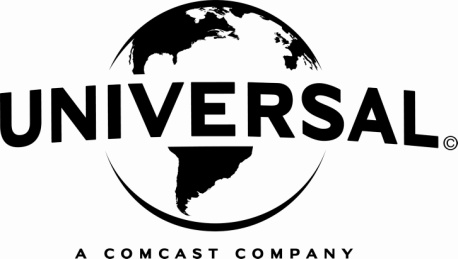 SONSUZ AŞK(ENDLESS LOVE)Gösterim Tarihi: 14 Şubat 2014 Dağıtım: UIP FilmcilikTür: Romantik DramYönetmen: Shana FesteSenaryo: Shana Feste ve Joshua SafranUyarlanan Kitabın Yazarı: Scott SpencerYapımcılar: Scott Stuber, Pamela Abdy, Josh Schwartz, Stephanie SavageSorumlu Yapımcılar: J. Miles Dale, Tracy FalcoOyuncu Kadrosu:	Alex Pettyfer, Gabriella Wilde, Robert Patrick, Bruce Greenwood, Rhys Wakefield, Dayo Okeniyi, Emma Rigby ve Joley RichardsonKonu:	Kendilerini ayırmaya çalışan ebeveynleri yüzünden daha da kayıtsızlaşan bir aşk macerasını tutuşturan karizmatik bir erkekle ayrıcalıklı bir kızın hikâyesini anlatan Sonsuz Aşk’ta Alex Pettyfer (Striptiz Klübü) ve Gabriella Wilde (Üç Silahşörler) rol alıyor.Shana Feste (Country Strong) tarafından yönetilen bu romantik dramda Robet Patrick, Bruce Greenwood, Rhys Wakefield, Dayo Okeniyi, Emma Rigby ve Joely Richardson gibi isimler de rol alıyor. Shana Feste ve Joshua Safran’ın yazdığı filmin yapımında Bluegrass Films’den Scott Stuber ve Pamela Abdy (Kimlik Hırsızı)’ye Fake Empire’dan Josh Schwartz ile Stephanie Savage (Gossip Girl) katılıyor.